別紙　多摩川の植生・風景の復活撮影記録　記録員アンケート※該当箇所に印、ご記入願います。記録員氏名：　　　　　　　　　　　　　　　※グループなど複数名の場合（予定）　　（　　　）名撮影予定区域（概ね）：多摩川 （　　　）左岸・（　 　）右岸　　　　　　　　　　　　　 　　 （　　　）㎞～（　　　）㎞付近　　　　　　　　　　　　　　　　　　　市・区・町　　　　　　　付近　　※グループなどで分割して担当してくださる場合は、以下に個々の担当区間をご記入ください撮影予定区域（概ね）：多摩川 （　　　）左岸・（　 　）右岸　　　　　　　　　　　　　 　　 （　　　）㎞～（　　　）㎞付近　　　　　　　　　　　　　　　　　　　市・区・町　　　　　　　付近撮影予定区域（概ね）：多摩川 （　　　）左岸・（　 　）右岸　　　　　　　　　　　　　 　　 （　　　）㎞～（　　　）㎞付近　　　　　　　　　　　　　　　　　　　市・区・町　　　　　　　付近　※今後のご連絡でメール以外、郵送、ファクシミリ等をご希望であれば、以下にご記入ください。　　既にご連絡頂いている方は結構です。　（ご希望の連絡先）　　　　　　　　　　　　　　　　　　　　　　　　　　　　　　以上、有難うございました。本紙（回答）返信先：西暦2020年の多摩川を記録する運動実行委員会【事務局】NPO法人多摩川センター（電話:03-3479-0166）150-0001　東京都渋谷区神宮前1-20-14-301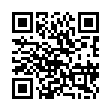 　　　　　ファクシミリ：０３－５７７２－１６０８Eメール:tamagawa@tamagawa-c.jp　　（ＱＲコードはこちら ）　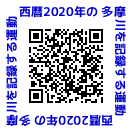 ※「西暦2020年の多摩川を記録する運動」に関する情報は、以下のホームページでもご案内しています。http://www.tamagawa-c.jp/record2020.html　（ＱＲコードはこちら）